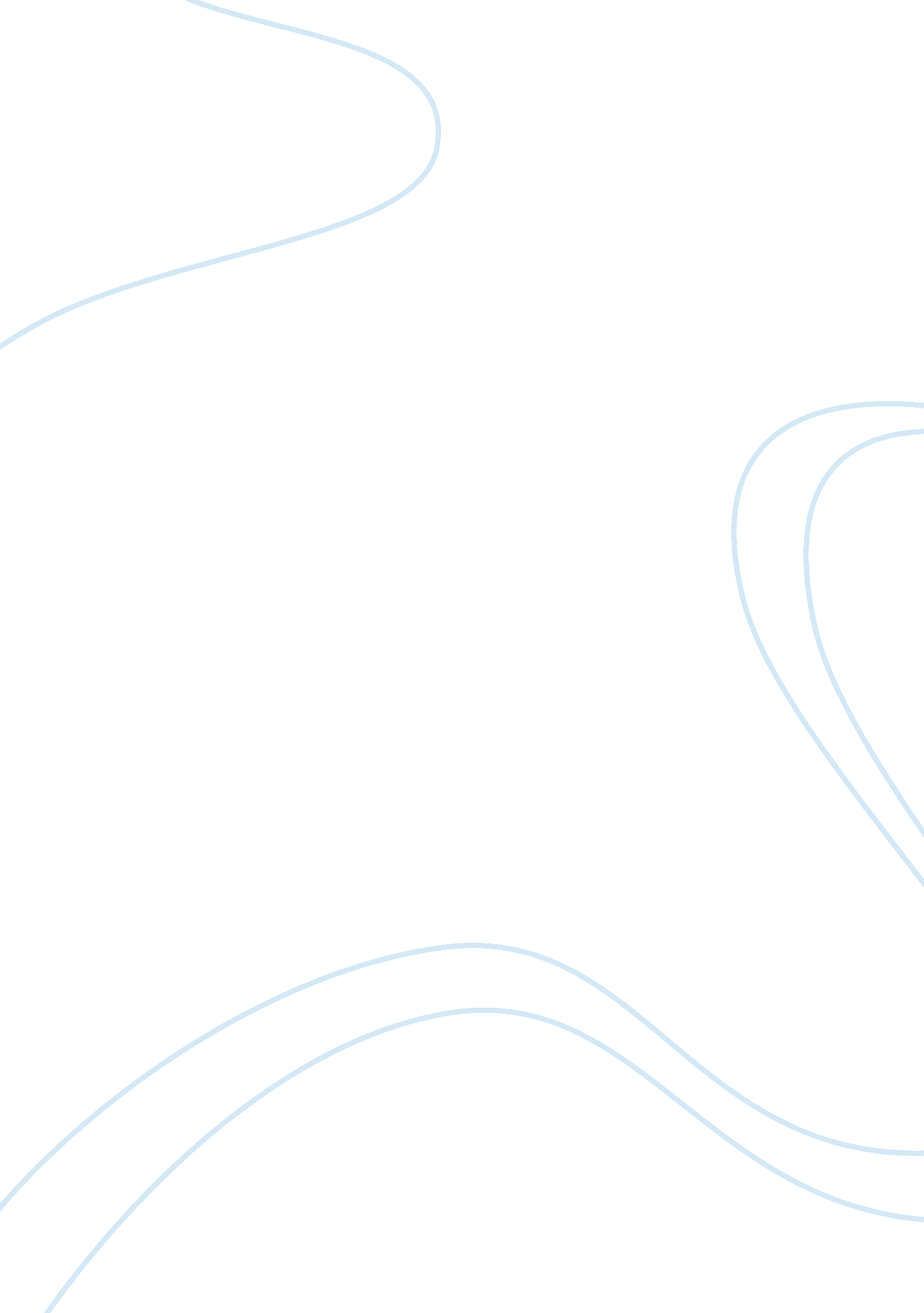 The moral thinking of macbeth essayExperience, Human Nature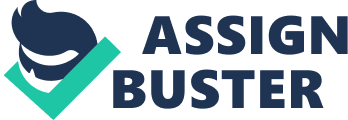 The Moral Thinking of Macbeth; article number one, talked about Macbeth’s thinking and logical mind set he had to be in or to get into to constipate the Murder of King Duncan. To kill someone he considered his own father. This article analyzed Macbeth’s thinking which provides a approach to the question of evil, may arise directly from thoughtlessness. Did Macbeth have any morals? Or was he just being controlled simply by Lady Macbeth… alone? J. Gregory Keller asked this question in the fourth paragraph of his article; “ Does thinking make an ethical difference or does it fall short, at least in the case of Macbeth, of motivating to the good, even when, as Arendt would say, the chips are down? I think Keller made this point because ethically it could have been simple enough for him just to say, no I will not kill Duncan. But morally he had too because of Lady Macbeth telling him that, “ I would bash my child’s head in, for my loyalty for you. Basically was a metaphor trying to show her loyalty and that she expects the same back. Lady Macbeth provoked him in other ways also, down to. He couldn’t stop what things where he didn’t have to have a motive behind King Duncan after the first two murders. Lady Macbeth turned him into this beast she wanted. “ It provokes the desire, but it takes away the performance” (1: 3: 23). Going back to our in discussion, someone brought up a great point. Do you look at what Macbeth has done else harshly because there was someone controlling almost his every move and thought that passed? ” I thought this was a well stated question, in context to the state I made about Hitler earlier in the discussion, “ Would you feel differently if little did you know it Hitler behind the sense had a gun at the back of his head, and someone telling him what he should do next? Most people in group one responded by saying yes. Which brings us back to her question about Macbeth, yes it wouldn’t make me feel sorry for Macbeth. Because Macbeth is a grown man and can make his own decisions. And so I would aspect him to take responsibility for his choices then just blame it on someone. In other words this I don’t have a lot of sympathy for him after that question being made. 